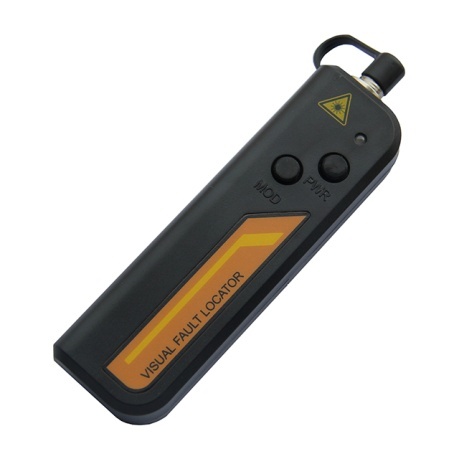 Visual Fault Locator S203                         It is one efficient and low-cost basic fiber test tool; it provides a visible way to find fiber faults and identify fibers in an optical network during and after installation. It includes:Finding the breakpoint, poor connections, bending or cracking in fiber optic cables.Finding the faults of OTDR dead zoneEnd-to-end visual fiber identificationFeaturesConstant & stable output powerLow battery warning, reminds users to change the battery timely.Long battery life (up to 40 hours with AAA batteries)Pocket size and light weight, easy to use.Re-changeable ceramic tube, to avoid returning to manufacturer for this small fault.SpecificationsCentral Wavelength650nm±10nmEmitter TypeFP-LDOutput Power1mw or 10mwOptical Connector2.5mm universal connectorFor 1.25mm connectors, FC-1.25mm Hybrid adaptorcan be optional on customer requestsOperating ModelBoth CW and Pulse(2Hz) availablePower SupplyTwo AAA alkaline batteriesBattery Operating Time650nm@1mw ≥45hours;650nm@10mw≥15hoursTest with Panasonic LR6 AAA ALKALINE batteryOperating Temperature-10~+60 (℃)Storage Temperature-25~+70 (℃)Dimension (mm)115*45*27Weight50g (without batteries)